買家團計劃
尊敬的觀眾，	
廣州國際照明展覽會是照明業界最具影響力的展覽會之一。上一屆展會吸引了來自27個國家和地區共2,588家參展商，以及超過116,000名來自120個國家和地區的專業觀眾。買家團計劃旨在提高並優化參觀體驗的同時，幫助觀眾完成業務指標，我們誠摯歡迎海內外公司積極參與，10人或以上觀眾組成的買家團即可享有以下尊享待遇：團體成員尊享待遇：免費入場參觀（價值人民幣50元 / 人）使用買家團專用登記櫃檯，免費快速取證團體接待並免費拍攝集體照留念專人介紹展會（如有需要請於2014年4月4日前向主辦方提出）贈送展會會刊乙份（價值人民幣100 / 份）廣州國際照明展覽會精美紀念品通過廣州國際照明展覽會的官方旅行社為您的住宿及行程安排提供協助優先預訂專題報告會及研討會座位 (有關研討會詳情，請瀏覽展會網站)
展會資料請填妥附件登記表格並於2014年4月25日前電郵至Joyce.Yuen@hongkong.messefrankfurt.com。 如有任何疑問請隨時聯繫我們，電郵：Joyce.Yuen@hongkong.messefrankfurt.com 或 致電：
 (852) 2238 9979，袁小姐洽。 我們衷心期待您的參與！此致，,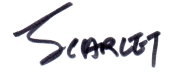 麥倩雅展會經理展會日期：2014年6月9日 – 12日開放時間： 地點：中國進出口商品交易會展館中國廣東省廣州市閱江中路380號廣州國際照明展覽會 2014買家團登記表廣州國際照明展覽會 2014買家團登記表廣州國際照明展覽會 2014買家團登記表廣州國際照明展覽會 2014買家團登記表廣州國際照明展覽會 2014買家團登記表廣州國際照明展覽會 2014買家團登記表代表團負責人聯絡信息：（必須填寫）代表團負責人聯絡信息：（必須填寫）代表團負責人聯絡信息：（必須填寫）代表團負責人聯絡信息：（必須填寫）代表團負責人聯絡信息：（必須填寫）代表團負責人聯絡信息：（必須填寫）姓名：職位：公司名稱：業務性質：電話：電郵：地址：地址：地址：地址：地址：地址：抵達廣州日期：抵達廣州日期：擬參觀展會日期：擬參觀展會日期：先生 / 女士名姓公司名稱職位業務性質電話電郵電郵產品 / 服務* （請填寫表格下方的數位原編號）1.2.3.4.5.6.7.8.9.10.*感興趣的產品 / 服務*感興趣的產品 / 服務*感興趣的產品 / 服務*感興趣的產品 / 服務1. 照明附配件  1. 照明附配件  1. 照明附配件  1. 照明附配件  4. LED技術4. LED技術7. 媒體發佈7. 媒體發佈7. 媒體發佈10. 顯示技術10. 顯示技術10. 顯示技術2. 裝飾照明  2. 裝飾照明  2. 裝飾照明  2. 裝飾照明  5. 照明控制系統、管理、測量5. 照明控制系統、管理、測量8. 專業照明8. 專業照明8. 專業照明11. 有機LED技術11. 有機LED技術11. 有機LED技術3. 電子照明3. 電子照明3. 電子照明3. 電子照明6. 照明生產設備、儀器6. 照明生產設備、儀器9. 科技照明9. 科技照明9. 科技照明備註：1. 代表團負責人需於展會現場向主辦方提供每一位預登記者的商務名片以兌換入場證。無商務名片的預登記者需在展會現場填寫登記表。2. 主辦方審查申請表後，將會盡快聯繫代表團負責人。主辦方將保留核實代表團所屬行業的權力。 3. 如有必要請影印此表格。備註：1. 代表團負責人需於展會現場向主辦方提供每一位預登記者的商務名片以兌換入場證。無商務名片的預登記者需在展會現場填寫登記表。2. 主辦方審查申請表後，將會盡快聯繫代表團負責人。主辦方將保留核實代表團所屬行業的權力。 3. 如有必要請影印此表格。備註：1. 代表團負責人需於展會現場向主辦方提供每一位預登記者的商務名片以兌換入場證。無商務名片的預登記者需在展會現場填寫登記表。2. 主辦方審查申請表後，將會盡快聯繫代表團負責人。主辦方將保留核實代表團所屬行業的權力。 3. 如有必要請影印此表格。備註：1. 代表團負責人需於展會現場向主辦方提供每一位預登記者的商務名片以兌換入場證。無商務名片的預登記者需在展會現場填寫登記表。2. 主辦方審查申請表後，將會盡快聯繫代表團負責人。主辦方將保留核實代表團所屬行業的權力。 3. 如有必要請影印此表格。備註：1. 代表團負責人需於展會現場向主辦方提供每一位預登記者的商務名片以兌換入場證。無商務名片的預登記者需在展會現場填寫登記表。2. 主辦方審查申請表後，將會盡快聯繫代表團負責人。主辦方將保留核實代表團所屬行業的權力。 3. 如有必要請影印此表格。備註：1. 代表團負責人需於展會現場向主辦方提供每一位預登記者的商務名片以兌換入場證。無商務名片的預登記者需在展會現場填寫登記表。2. 主辦方審查申請表後，將會盡快聯繫代表團負責人。主辦方將保留核實代表團所屬行業的權力。 3. 如有必要請影印此表格。備註：1. 代表團負責人需於展會現場向主辦方提供每一位預登記者的商務名片以兌換入場證。無商務名片的預登記者需在展會現場填寫登記表。2. 主辦方審查申請表後，將會盡快聯繫代表團負責人。主辦方將保留核實代表團所屬行業的權力。 3. 如有必要請影印此表格。備註：1. 代表團負責人需於展會現場向主辦方提供每一位預登記者的商務名片以兌換入場證。無商務名片的預登記者需在展會現場填寫登記表。2. 主辦方審查申請表後，將會盡快聯繫代表團負責人。主辦方將保留核實代表團所屬行業的權力。 3. 如有必要請影印此表格。備註：1. 代表團負責人需於展會現場向主辦方提供每一位預登記者的商務名片以兌換入場證。無商務名片的預登記者需在展會現場填寫登記表。2. 主辦方審查申請表後，將會盡快聯繫代表團負責人。主辦方將保留核實代表團所屬行業的權力。 3. 如有必要請影印此表格。備註：1. 代表團負責人需於展會現場向主辦方提供每一位預登記者的商務名片以兌換入場證。無商務名片的預登記者需在展會現場填寫登記表。2. 主辦方審查申請表後，將會盡快聯繫代表團負責人。主辦方將保留核實代表團所屬行業的權力。 3. 如有必要請影印此表格。備註：1. 代表團負責人需於展會現場向主辦方提供每一位預登記者的商務名片以兌換入場證。無商務名片的預登記者需在展會現場填寫登記表。2. 主辦方審查申請表後，將會盡快聯繫代表團負責人。主辦方將保留核實代表團所屬行業的權力。 3. 如有必要請影印此表格。備註：1. 代表團負責人需於展會現場向主辦方提供每一位預登記者的商務名片以兌換入場證。無商務名片的預登記者需在展會現場填寫登記表。2. 主辦方審查申請表後，將會盡快聯繫代表團負責人。主辦方將保留核實代表團所屬行業的權力。 3. 如有必要請影印此表格。